Diese Musik wurde speziell für _____________________________________________ aufgenommen. Bitte höre diese CD/Audiodatei _________ Wochen lang gemäss unten angekreuzter Anleitung.Danach hörst Du die CD/Dateien bis zum nächsten Hörtest wie folgt weiter: ___________________________________________________________________________________________Während Du diese Musik hörst, solltest Du völlig entspannt sitzen oder liegen. Bitte höre einfach nur die      die Musik und schliesse die Augen.Dein Kopfhörer sollte nicht bassorientiert sein, sondern eine gute Klangwiedergabe im Hochtonbereich     garantieren. Bitte verwende deshalb nur den empfohlenen Kopfhörer! Sollte das Abspielgerät (CD-Player, Handy) einen Equalizer oder Bass- und Höhenregler haben, müssen diese     neutral eingestellt sein. „Bass-Boost“, „Extra-Bass“ oder andere Bass Anhebungen müssen deaktiviert sein.     Die Balanceregler müssen auf „Center“ oder „Mitte“ eingestellt sein. ACHTUNG: Die CD nicht selbst auf MP3-Player, Handy überspielen. Es könnten für das Hörtraining wichtige     Frequenzen verloren gehen.Bitte Kopfhörer immer richtig herum anziehen (Rechts und Links ist angeschrieben)!Während der gesamten Behandlung darfst Du keine andere Musik über Kopfhörer hören. Bitte darauf achten, dass immer nur 1 Lied gehört wird, falls das Kind dabei einschlafen sollte.Der Akkuladestand sollte bei allen Geräten immer mehr als 50% betragen!WICHTIG: Diese Musik ist ausschliesslich für Dich und darf nicht von anderen gehört werden! 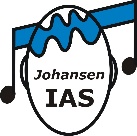 Höranweisung für das JIAS-HörtrainingBitte 3x täglich den Druckausgleich (Belüften) durchführen, wie bei der Ersttestung besprochen. Immer auch direkt vor dem CD-Hören, das ist ganz wichtig! Falls die Durchführung unklar sein sollte, bitte bei mir melden.Besteht Deine CD/Datei aus 6 Liedern, so höre bitte 6 Tage pro Woche ein Lied. Also höre z.B. am Montag Lied 1, am Dienstag Lied 2 usw. Am 7. Tag machst Du dann bitte eine Pause.Besteht Deine CD aus 1 Lied höre dieses an 6 Tagen pro Woche und pausiere am 7. Tag. Spezialhörplan: Höre die CD wie folgt…Ausschleichplan für die letzte CD/Audiodatei: Nachdem Du die Musik die oben angegeben Wochen gehört hast, schleichst Du noch langsam aus dem Hörtraining aus. Höre die CD dafür noch wie folgt weiter… Wochen ________: Wochen ________: Danach ist das Hörtraining abgeschlossen. Super, Du hast es geschafft!!! Wo1Wo 2Wo3Wo4Wo5Wo6Wo7Wo8Wo9Wo10Wo11Wo12MontagDienstagMittwochDonnerstagFreitagSamstagSonntag